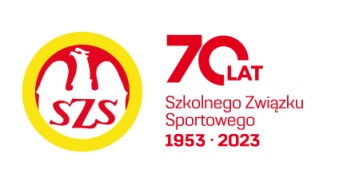 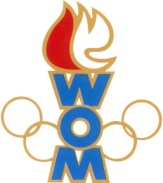 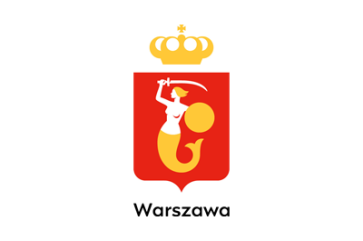 LVII WOMKOMUNIKAT KOŃCOWY ZAWODÓW FINAŁOWYCHW PIŁCE RĘCZNEJ DZIEWCZĄT - DZIECI W ROKU SZK.2023/2024MiejsceSzkołaDzielnicaPkt. WOM1Szkoła Podstawowa nr 215Praga Południe02Szkoła Podstawowa nr 300Wilanów143Szkoła Podstawowa nr 336Ursynów124Szkoła Podstawowa nr 152Ochota105Szkoła Podstawowa nr 385Wesoła86Szkoła Podstawowa nr 11Ursus77Szkoła Podstawowa nr 341Bemowo67Szkoła Podstawowa nr 206Targówek69Szkoła Podstawowa nr 210Śródmieście49Szkoła Podstawowa nr 65Żoliborz49Szkoła Podstawowa nr 80Bielany49Szkoła Podstawowa nr 26Wola413Szkoła Podstawowa nr 204Wawer213Szkoła Podstawowa nr 127Praga Północ213Szkoła Podstawowa nr 88Włochy213Szkoła Podstawowa nr 189Rembertów213Szkoła Podstawowa im. św. FranciszkaMokotów213Szkoła Podstawowa nr 344Białołęka2